中華民國擊劍協會2018 雅加達亞運擊劍代表隊選手選拔賽暨2018年亞洲擊劍錦標賽決選賽 競賽規程教育部體育署107年3月22日臺教體署競(一)字第1070010173號函核備依據：教育部體育署 105年12月30日臺教體署競（二）字第1050040422A號函發布「我國參加 2018年第18屆亞洲運動會選手培訓參賽實施計畫」辦理。目的：提升競賽能力，參加 2018年亞洲擊劍錦標賽及2018年第 18屆雅加達亞洲運動會並奪取獎牌。三、組織：由本會組成「2018年亞運培訓參賽計畫選訓小組」，負責有關選手遴選暨培　　訓督導等事宜。 四、參賽資格：2018年第18屆亞洲運動會第三階段儲訓選手。五、選拔劍種及名額：男子組：銳劍4名。女子組：銳劍4名、鈍劍4名、軍刀4名。六、選拔日期：107年4月21日至22日。七、選拔地點：國訓中心（高雄市左營區世運大道399號）。八、比賽制度：採2輪全循環打15點，首輪選出前2名選手，次輪全循環其餘選手再選出2名選手（第一輪成績不計），循環賽後積分統計，若運動員勝率（V/M）、淨擊中數（HS-HR）、擊中數（HS）3個指數完全相同者，再加賽15點，並依據比賽結果選出各劍種共計4名，為2018年亞洲擊劍錦標賽代表隊選手。九、報名事宜：1.所有亞運培訓隊第三階段選手，一律參加。2.報名即日起至4月8日止；採網路通訊報名：taipei.fencing@msa.hinet.net。報名後請務必電洽協會確認名單。聯絡人：趙純信 電話：(02)8772-3033，報名情形於107年4月9日公告於本會網站，逾期不予受理。十、賽程：4月21日(六)     男子組銳劍           女子組軍刀4月22日(日)     女子組銳劍           女子組鈍劍當日選拔劍種之選手於選拔當日上午08：30報到及檢錄、09：00開賽；各劍種詳細賽程時間另行公告；賽程若有調整將更新公告。十一、比賽規則：依據國際擊劍規則總會（F.I.E）競賽規則進行。十二、有關「2018 雅加達亞運擊劍代表隊暨2018年亞洲擊劍錦標賽」教練人選，依2018年第18　　　屆亞洲運動會第三階段培（儲）訓隊教練為當然教練人選。十三、附則入選之選手若無法參加集訓或比賽，或因事出突發而無法依規定參加集 訓或比賽，則視為棄權。選訓委員會就候補選手名單依順序遞補之，惟將不影響其代表隊選拔資格。選手故意隱藏或未盡告知之義務，影響或無法依規定參加集訓或比賽時， 選訓委員會有權取消其代表隊資格，並送紀律委員會議處。其名額由選訓委員會就候補選手名單依順序遞補之。參加選拔之選手若有違反選拔賽競賽規程規定，導致影響其他選手權益 情事，比賽將全程錄影紀錄，經在場選訓委員確認後，該名選手立即取消選拔資格，並送紀律委員會議處，該次選拔賽取消重賽。教練、選手除名或遞補，須經本會 2018年亞運培訓參賽計畫選訓小組討論後，送國家運動訓練中心提報運動人才培訓輔導小組會議審議通過後行之。十四、本辦法經本會 2018年亞運培訓參賽計畫選訓小組通過後，陳理事長核定，提送教育　 　部體育署備查後公告實施，修正時亦同。中華民國擊劍協會2018 雅加達亞運擊劍代表隊選手選拔賽暨2018年亞洲擊劍錦標賽決選賽報名表備註：報名即日起至107年4月8日止；採網路通訊報名，taipei.fencing@msa.hinet.net，逾期不予受理。報名後請務必電洽協會確認名單。聯絡人：趙純信電話：02-87723033 ※本報名資料僅供主辦單位辦理本活動使用報名單位：	         	   		聯絡人：                           聯絡電話：	        	   		報名日期：                        中華民國擊劍協會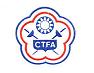 參賽選手各階段教練調查表*資料送出後不得更改，若有教練威迫選手作不實的登錄，移送紀律委員會處理。*填寫各階段教練需實際指導半年以上，並附實際訓練證明。。*本表請連同報名表送達本會。聯絡人：趙純信    E-Mail：taipei.fencing@msa.hinet.net電  話：02-87723033傳真：02-27781663	選手基本資料：(所填列個人資料為統一辦理本次出國參賽事宜，此外不另作其他用途。)參賽劍種：             就讀學校/單位：           姓名：  中           英                  同護照  護照號碼：          身高：    cm  體重：    kg 持劍手：      行動電話：               E-Mail：                                住家電話：住家地址：                                          選手簽名：                 		填表日期：              劍種姓名出生年月日身分證字號聯絡電話男子銳劍女子鈍劍女子銳劍女子軍刀選拔賽名稱：2018 雅加達亞運擊劍代表隊選手選拔賽暨2018年亞洲擊劍錦標賽決選賽選拔賽名稱：2018 雅加達亞運擊劍代表隊選手選拔賽暨2018年亞洲擊劍錦標賽決選賽選拔賽名稱：2018 雅加達亞運擊劍代表隊選手選拔賽暨2018年亞洲擊劍錦標賽決選賽選拔賽名稱：2018 雅加達亞運擊劍代表隊選手選拔賽暨2018年亞洲擊劍錦標賽決選賽選拔賽名稱：2018 雅加達亞運擊劍代表隊選手選拔賽暨2018年亞洲擊劍錦標賽決選賽選拔賽名稱：2018 雅加達亞運擊劍代表隊選手選拔賽暨2018年亞洲擊劍錦標賽決選賽選拔賽名稱：2018 雅加達亞運擊劍代表隊選手選拔賽暨2018年亞洲擊劍錦標賽決選賽選拔賽名稱：2018 雅加達亞運擊劍代表隊選手選拔賽暨2018年亞洲擊劍錦標賽決選賽選拔賽名稱：2018 雅加達亞運擊劍代表隊選手選拔賽暨2018年亞洲擊劍錦標賽決選賽啟蒙教練啟蒙教練啟蒙教練階段教練階段教練階段教練現任教練現任教練現任教練1姓名1姓名1姓名1起迄1起迄1起迄2姓名2姓名2起迄2起迄3姓名3姓名3起迄3起迄